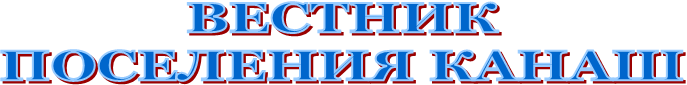 Учрежден Собранием представителей сельского поселения Канашмуниципального района Шенталинский Самарской областивыпуск № 164  от  25.09.2020 г. (246)ОФИЦИАЛЬНОЕ ОПУБЛИКОВАНИЕ                                                                                                                                                                                                                                                                                                                     РЕШЕНИЕ № 1         от 22.09.2020  года                                                                Об избрании председателя Собрания представителей сельского поселения Канаш  муниципального района Шенталинский Самарской областичетвертого созыва В соответствии с Федеральным законом от 06.10.2003 № 131-ФЗ «Об общих принципах организации местного самоуправления в Российской Федерации», руководствуясь Уставом сельского поселения Канаш муниципального района  Шенталинский Самарской области, Регламентом Собрания представителей сельского поселения Канаш муниципального района  Шенталинский Самарской области, рассмотрев результаты  голосования по избранию председателя Собрания представителей сельского поселения Канаш муниципального района Шенталинский Самарской области, Собрание  представителей  сельского поселения Канаш муниципального района Шенталинский Самарской областиРЕШИЛО:Избрать  председателем Собрания представителей сельского поселения Канаш  муниципального района Шенталинский Самарской области четвертого  созыва  депутата Пиянзину Елену Алексеевну.Направить данное Решение для официального опубликования.Настоящее Решение вступает в силу с момента его принятия.Председатель Собрания представтелей сельского поселения Канаш муниципального района Шенталинский Самарской области  Е.А. Пиянзина  РЕШЕНИЕ № 2         от 22.09.2020  года                                                                Об избрании заместителя председателя Собрания представителей сельского поселения Канаш  муниципального района Шенталинский Самарской области четвертого созываНа основании результатов  голосования Собрание  представителей сельского поселения Канаш  муниципального района Шенталинский Самарской областиРЕШИЛО:Избрать  заместителем председателя  Собрания представителей сельского поселения Канаш муниципального района Шенталинский Самарской области четвертого созыва Колмогорову Наталью Александровну.Направить данное Решение для официального опубликования.Настоящее Решение вступает в силу с момента его принятия.Председатель Собрания представтелей сельского поселения Канаш муниципального района Шенталинский Самарской области  Е.А. Пиянзина                                                                                                                                                                                                                                             РЕШЕНИЕ № 3         от 22.09.2020  года                                                                О структуре Собрания представителей сельского поселения Канаш муниципального района Шенталинский Самарской области четвертого созываНа основании статьи 33 Устава сельского поселения Канаш муниципального района Шенталинский Самарской области, Собрание  представителей сельского поселения Канаш муниципального района Шенталинский Самарской областиРЕШИЛО:Утвердить структуру  Собрания представителей сельского поселения Канаш муниципального района Шенталинский Самарской области  четвертого  созыва (прилагается).Направить данное решение для официального опубликования.Настоящее Решение вступает в силу с момента его принятия.Председатель Собрания представтелей сельского поселения Канаш муниципального района Шенталинский Самарской области  Е.А. ПиянзинаПриложение  к решению Собрания представителей сельского поселения Канашмуниципального района Шенталинский № 3 от 22.09.2020 г.РЕШЕНИЕ № 4         от 22.09.2020  года                                                                Об избрании (делегировании) депутатов Собрания представителей сельского поселения  Канаш в Собрание представителей муниципального  района Шенталинский Самарской области       На основании Федерального закона от 06.10.2006 г. № 131-ФЗ «Об общих принципах организации местного самоуправления в Российской Федерации», Закона Самарской области № 24 - ГД от 30 марта 2015 года «О порядке формирования органов местного самоуправления муниципальных образований Самарской области»,  руководствуясь   Уставом  сельского поселения Канаш, Собрание представителей сельского поселения Канаш  муниципального района Шенталинский Самарской областиРЕШИЛО:1. Избрать из состава депутатов сельского поселения Канаш для делегирования  с состав    Собрания представителей муниципального  района Шенталинский Самарской области следующих депутатов Собрания  представителей сельского поселения  Канаш муниципального района Шенталинский Самарской области:1) Малафееву Оксану Николаевну;2) Пиянзину Елену Алексеевнуна период полномочий Собрания представителей сельского поселения Канаш муниципального  района Шенталинский Самарской области.   2. Решение вступает в силу после его официального опубликования.   3. Опубликовать настоящее решение в газете «Вестник поселения Канаш». Председатель Собрания представтелей сельского поселения Канаш муниципального района Шенталинский Самарской области  Е.А. Пиянзина  РЕШЕНИЕ № 5         от 22.09.2020  года                                                            О конкурсе на замещение должности Главы сельского поселения Канаш муниципального района Шенталинский Самарской области  В соответствии с Федеральным законом от 06.10.2003 № 131-ФЗ «Об общих принципах организации местного самоуправления в Российской Федерации», Уставом сельского поселения Канаш муниципального района Шенталинский Самарской области и утвержденным решением Собрания представителей сельского поселения Канаш муниципального района Шенталинский Самарской области от 20.07.2015 г. № 126 Положением о проведении конкурса по отбору кандидатур на должность Главы сельского поселения Канаш муниципального района Шенталинский Самарской области, Собрание представителей сельского поселения Канаш муниципального района Шенталинский Самарской областиРЕШИЛО:Объявить конкурс по отбору кандидатур на должность Главы сельского поселения Канаш муниципального района Шенталинский Самарской области (далее – конкурс).2. Определить следующий порядок проведения конкурса:2.1. Конкурсные процедуры проводятся с 25.09.2020 года.2.2. Условиями участия кандидатов на должность Главы сельского поселения Канаш муниципального района Шенталинский Самарской области (далее – кандидаты или кандидат) являются:  1) наличие у кандидата гражданства Российской Федерации или гражданства иностранного государства – участника международного договора Российской Федерации, в соответствии с которым иностранный гражданин имеет право быть избранным в органы местного самоуправления;2) владение кандидатом государственным языком Российской Федерации;3) неосуждение кандидата к наказанию, исключающему возможность исполнения должностных обязанностей по выборной муниципальной должности в силу подпунктов «а», «а.1», «а.2», «б», «б.1» пункта 3.2 статьи 4 Федеральный закон от 12.06.2002 № 67-ФЗ «Об основных гарантиях избирательных прав и права на участие в референдуме граждан Российской Федерации» и абзаца второго части 2.1 статьи 36 Федерального закона от 06.10.2003 № 131-ФЗ «Об общих принципах организации местного самоуправления в Российской Федерации», по приговору суда, вступившему в законную силу;4) непривлечение к административному наказанию за совершение административных правонарушений, предусмотренных статьями 20.3 и 20.29 Кодекса Российской Федерации об административных правонарушениях, если кандидат будет считаться подвергнутым административному наказанию до 20.10.2020 года (дня планируемого заседания Собрания представителей сельского поселения Канаш муниципального района Шенталинский Самарской области, на котором предполагается избрание Главы сельского поселения Канаш муниципального района Шенталинский Самарской области);5) наличие у кандидата дееспособности в полном объеме в соответствии с требованиями гражданского законодательства.2.3. Для участия в конкурсе кандидат должен представить в конкурсную комиссию в установленный пунктом 2.5 настоящего Решения срок следующие документы:1) заявление по форме, предусмотренной утвержденным решением Собрания представителей сельского поселения Канаш муниципального района Шенталинский Самарской области от 20.07.2015 г. № 126 Положением о проведении конкурса по отбору кандидатур на должность Главы сельского поселения Канаш муниципального района Шенталинский Самарской области;2) собственноручно заполненную и подписанную анкету по форме, установленной распоряжением Правительства Российской Федерации от 26.05.2005 № 667-р;3) копию паспорта или заменяющего его документа (соответствующий документ предъявляется лично по прибытии на конкурс);4) документы, подтверждающие профессиональное образование (если оно имеется), квалификацию и стаж работы:- копию трудовой книжки (за исключением случаев, когда служебная (трудовая) деятельность осуществляется впервые), заверенную нотариально или кадровой службой по месту работы (службы), или иные документы, подтверждающие трудовую (служебную) деятельность гражданина;- копии документов об образовании и о квалификации, а также по желанию гражданина копии документов, подтверждающих повышение или присвоение квалификации по результатам дополнительного профессионального образования, документов о присвоении ученой степени, ученого звания, заверенные нотариально или кадровой службой по месту работы (службы);5) свидетельство о постановке физического лица на учет в налоговом органе по месту жительства на территории Российской Федерации;6) документы воинского учета - для граждан, пребывающих в запасе, и лиц, подлежащих призыву на военную службу;7) другие документы или их копии, характеризующие его профессиональную подготовку, характеристики, награды, рекомендации (представляются по желанию кандидата).2.4. Конкурс проводится по следующему адресу: 446920, Самарская область, Шенталинский район, п. Романовка, ул. Центральная, 9.2.5. Прием документов от кандидатов для участия в конкурсе осуществлять с 25.09.2020 года по 14.10.2020 года (примечание: срок должен быть не менее 20 дней) по адресу: 446920, Самарская область, Шенталинский район, п. Романовка, ул. Центральная, д. 9, с понедельника по пятницу с 10.00 до 16.00.2.6. О дате проведения итогового заседания конкурсной комиссии кандидаты, допущенные в соответствии с утвержденным решением Собрания представителей сельского поселения Канаш муниципального района Шенталинский Самарской области от 20.07.2015 г.  № 126 Положением о проведении конкурса по отбору кандидатур на должность Главы сельского поселения Канаш муниципального района Шенталинский Самарской области к конкурсу кандидаты, уведомляются не позднее, чем за 2 дня до проведения указанного заседания. 3. Настоящее Решение вступает в силу со дня его официального опубликования.Председатель Собрания представтелей сельского поселения Канаш муниципального района Шенталинский Самарской области  Е.А. ПиянзинаРЕШЕНИЕ № 6         от  22.09.2020 года                                                             О назначении членов конкурсной комиссии для проведения конкурса по отбору кандидатур на должность Главы сельского поселения Канаш муниципального района Шенталинский Самарской области В соответствии с пунктами 2 и 3 статьи 40.1 Устава сельского поселения Канаш муниципального района Шенталинский Самарской области, Собрание представителей сельского поселения Канаш муниципального района Шенталинский Самарской области РЕШИЛО:Назначить членами конкурсной комиссии для проведения конкурса по отбору кандидатур на должность Главы сельского поселения Канаш муниципального района Шенталинский Самарской области кандидатуры:1) Пиянзину Елену Алексеевну, учителя начальных классов ГБОУ СО «ООШ п. Романовка»,  депутата Собрания представителей сельского поселения Канаш муниципального района Шенталинский Самарской области;  2) Климову Оксану Васильевну, санитарку ГБУ СО «Шенталинского пансионата милосердия для ветеранов труда (дом – интернат для инвалидов)», депутата Собрания представителей сельского поселения Канаш муниципального района Шенталинский Самарской области;3) Кривенцову Галину Михайловну, социального работника п. Романовка, депутата Собрания представителей сельского поселения Канаш муниципального района Шенталинский Самарской области.Настоящее Решение вступает в силу со дня его принятия.3. Опубликовать настоящее Решение в газете «Вестник сельского поселения Канаш», являющейся источником официального опубликования муниципальных правовых актов сельского поселения Канаш муниципального района Шенталинский Самарской области в целях информирования населения сельского поселения Канаш муниципального района Шенталинский Самарской области.  Председатель Собрания представтелей сельского поселения Канаш муниципального района Шенталинский Самарской области  Е.А. Пиянзина  РЕШЕНИЕ № 7         от 22.09.2020  года                                                                О формировании постоянных комиссий Собрания представителей сельского поселения Канаш муниципального района Шенталинский Самарской областиНа основании  статьи 33 Устава сельского поселения Канаш муниципального района Шенталинский Самарской области, Собрание  представителей  сельского поселения Канаш муниципального района Шенталинский Самарской областиРЕШИЛО:Сформировать на период своих полномочий следующие постоянные комиссии:комиссия по местному самоуправлению, законности и правопорядку;комиссия по сельскому хозяйству, землеустройству, экологии и использованию природных ресурсов;  комиссия по экономике, финансам и налогам и социальным вопросам. 2.  Утвердить постоянные комиссии в следующем составе:комиссия по местному самоуправлению, законности и правопорядку:- Соленцов Григорий Николаевич, депутат округа № 1;- Размахнина Рима Леонидовна, депутат округа № 5;- Колпакова Татьяна Витальевна, депутат округа № 9.комиссия  по сельскому хозяйству, землеустройству, экологии и использованию природных ресурсов:- Пиянзина Елена Алексеевна, депутат округа № 7;- Колмогорова Наталья Александровна, депутат округа № 6;- Бибаева Елена Николаевна, депутат округа № 8.комиссия по экономике, финансам и налогам и социальным вопросам:- Малафеева Оксана Николаевна, депутат округа № 2;- Климова Оксана Васильевна, депутат округа № 10;- Кривенцова Галина Михайловна, депутат округа № 4.2.Направить данное решение для официального опубликования.3.Настоящее Решение вступает в силу с момента его принятия.Председатель Собрания представтелей сельского поселения Канаш муниципального района Шенталинский Самарской области  Е.А. Пиянзина  РЕШЕНИЕ № 8         от 22.09.2020  года                                                                Об утверждении председателей и заместителей председателей постоянных комиссий Собрания представителей сельского поселения Канаш муниципального района Шенталинский Самарской областиНа основании статьи 33 Устава сельского поселения Канаш муниципального района Шенталинский, Положения «О постоянных комиссиях Собрания представителей сельского поселения Канаш муниципального района Шенталинский Самарской области», Собрание  представителей  сельского поселения Канаш муниципального района Шенталинский Самарской областиРЕШИЛО:      1. Утвердить председателей  и заместителей председателей постоянных комиссий Собрания представителей сельского поселения Канаш муниципального района Шенталинский Самарской области:комиссия по местному самоуправлению, законности и правопорядкуПредседатель                       - Соленцов Григорий Николаевичзаместитель председателя    -  Размахнина Рима Леонидовнакомиссия  по сельскому хозяйству, землеустройству, экологии и использованию природных ресурсовПредседатель                      - Пиянзина Елена Алексеевназаместитель председателя -  Колмогорова Наталья Александровнакомиссия по экономике, финансам и налогам и социальным вопросампредседатель                          - Малафеева Оксана Николаевназаместитель председателя      - Климова Оксана Николаевна2. Направить данное Решение для официального опубликования.3. Настоящее Решение вступает в силу с момента его принятия.Председатель Собрания представтелей сельского поселения Канаш муниципального района Шенталинский Самарской области  Е.А. ПиянзинаСПОРТИВНАЯ ЖИЗНЬ ПОСЕЛЕНИЯ                                                                                                                                                                                                                                                                                                                         23 сентября 2020 года в с.п. Канаш Шенталинского района прошла районная  спартакиада среди лиц старшего, пожилого возраста и инвалидов посвященный 85-летию муниципального района Шенталинский. В этом году в ней приняли участие более 15 человек. Сдавали такие виды нормативов : сгибание и разгибание рук, пресс , подъем туловища из положения лежа, гибкость, скандинавская ходьба, дартс. Участники показали хорошие результаты не только по своему возрасту, уровень подготовки очень высокий, для своего возраста. Особенно выделились Епифанов Г.В, Марков Н.Г, Илюхина В.Н. и др.     Целью спартакиады стала пропаганда и популяризация ценностей физической культуры и спорта среди пожилых людей, как важного фактора активного долголетия, привлечение людей старшего возраста к систематическим занятиям физической культурой и спортом, повышение эффективности использования физической культуры в укреплении здоровья. А также распространение опыта проведения массовых физкультурно-спортивных мероприятий среди всего населения.        Настроение у всех было приподнятое. На спартакиаде собрались те, для кого спорт, это часть повседневной жизни, для кого возраста в спорте не существует. Спартакиаду проводил главный специалист управления культуры молодежной политики спорта и туризма Мрясов В.В. и специалист по делам молодежи и спорта с.п. Канаш Гимранов Ф.М. , заведующая клубом  Петрова С.В.Спартакиада прошла успешно все были довольны и в хорошем, позитивном настроении. Пожилые спортсмены поражают своей активностью. Они живут полноценной жизнью, в общем, молодцы!»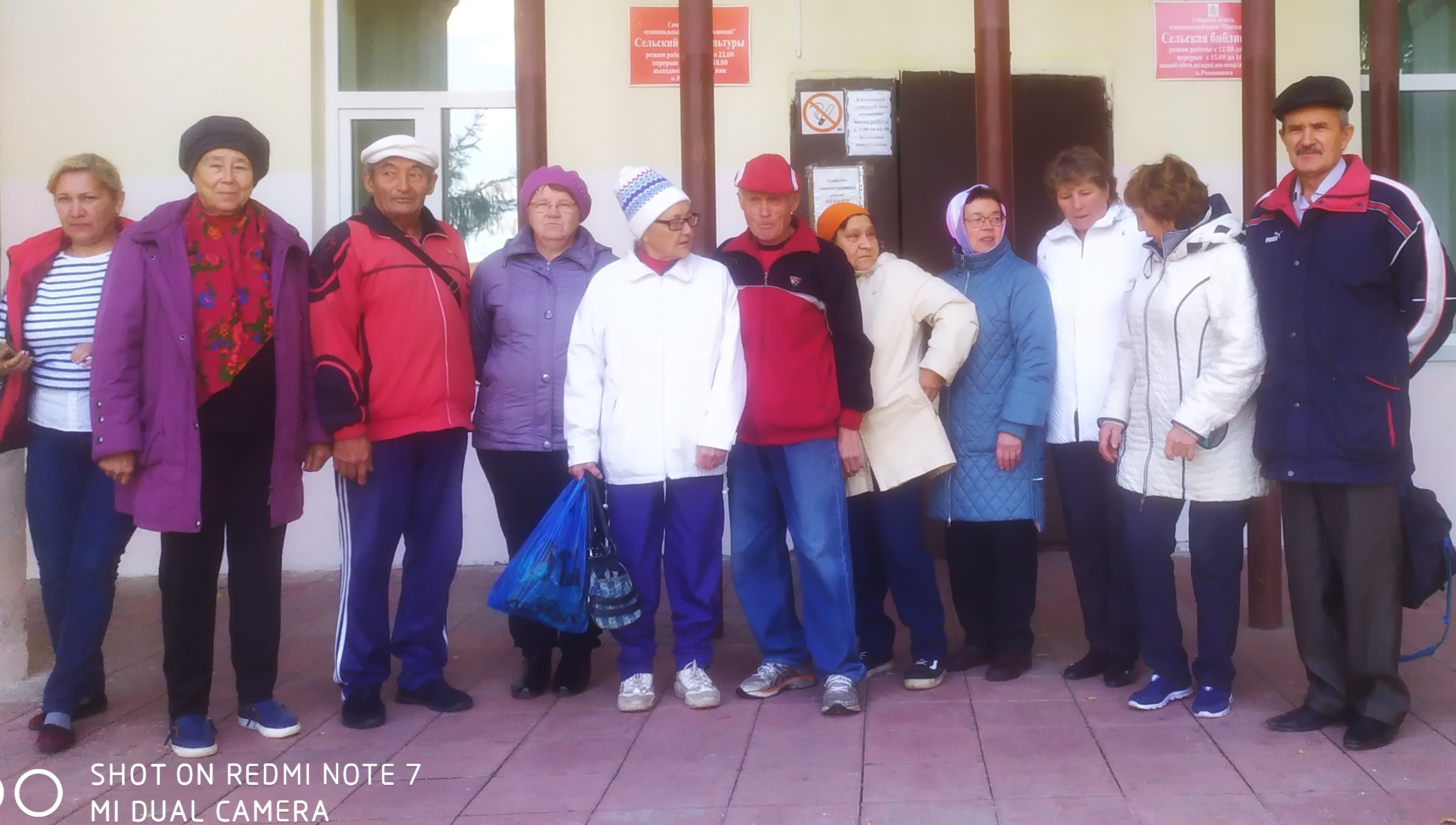 Главный редактор: Акимова И.В..соучредители - Администрация сельского поселения Канаш муниципального района Шенталинский Самарской области и Собрание представителей сельского поселения Канаш муниципального района Шенталинский Самарской областииздатель - Администрация сельского поселения Канаш муниципального района Шенталинский Самарской областиНаш адрес: 446920, Самарская обл., Шенталинский р-н, п. Романовка, ул. Центральная, д. 9тел. 8(846)52-42-2-86                                                                                                                     Тираж 200 экземпляров